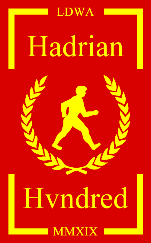 HADRIAN HUNDRED 25th - 27th MAY 2019REGISTRATION – QUEEN ELIZABETH HIGH SCHOOL, HEXHAMNY 926 639Start instructions for those starting after the mass start at 10:000. QE SCHOOL TO SELE PARK – 800 metres, 0.5 milesLeave school and TR on Whetstone Bridge road. At junction TL onto Allendale Road down to traffic lights. Cross road with care and take lane on east side of The Fox Inn into Sele Park then steeply downhill.1.HEXHAM TO NEWBROUGH – 9.1 km, 5.7 miles. 155 m, 500 ft. In 200m at end of grassed area TL into tarmac footpath with stream soon on left. In 150m, after lane narrows, TL down steps to road. Continue down road to Gilesgate and cross busy road with care. Ahead on Tyne Green road (Sportscars showroom on left then stream on right).Re-join main Route Description. 